Výzva občanům obcí, měst a městysů  v ORP KadaňPro zajištění chodu Nemocnice Kadaň vyzýváme občany obcí o okamžitou pomoc s dobrovolným šitím domácky vyrobených ochranných roušek.Rouška by měla splňovat následující: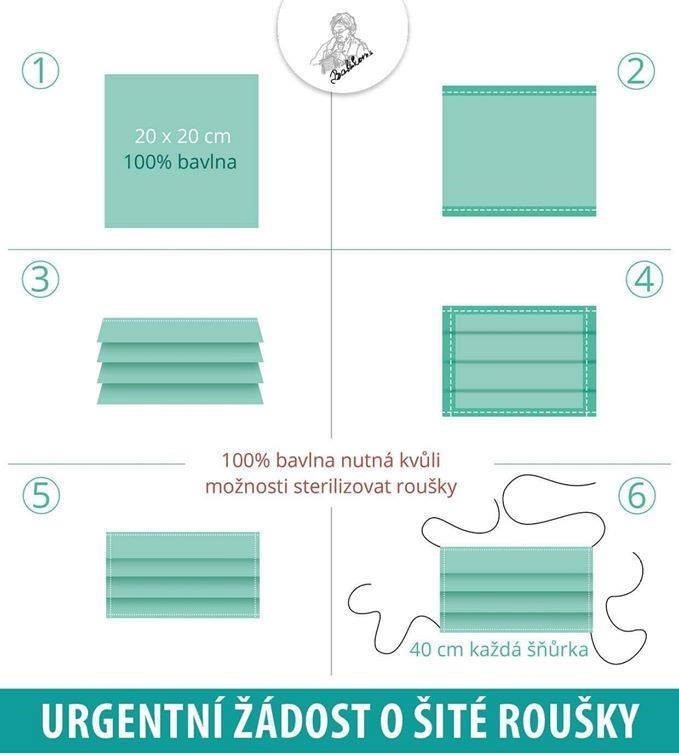 Vytvořenou roušku prosím odevzdejte na Váš obecní úřad, který bude shromažďovat počty, a město Kadaň zajistí svoz do nemocnice Kadaň. Koordinátorem svozu roušek je dispečink Městské policie Kadaň           tel: 606310014 pí Krupičková.V Kadani vyrobené roušky odevzdávejte na sběrná místa: hasiči ul. Na Příkopě 448 nebo dispečink městské policie ul. Chomutovská 1254.Za pomoc předem děkujeme 			v.r. PaedDr. Jiří Kulhánek								      Starosta ORP Kadaň